JĘZYK POLSKI, KLASA IV A, 01.06.- 05.06.2020r.01.06.2020r.Temat: Zabawa z ortografią.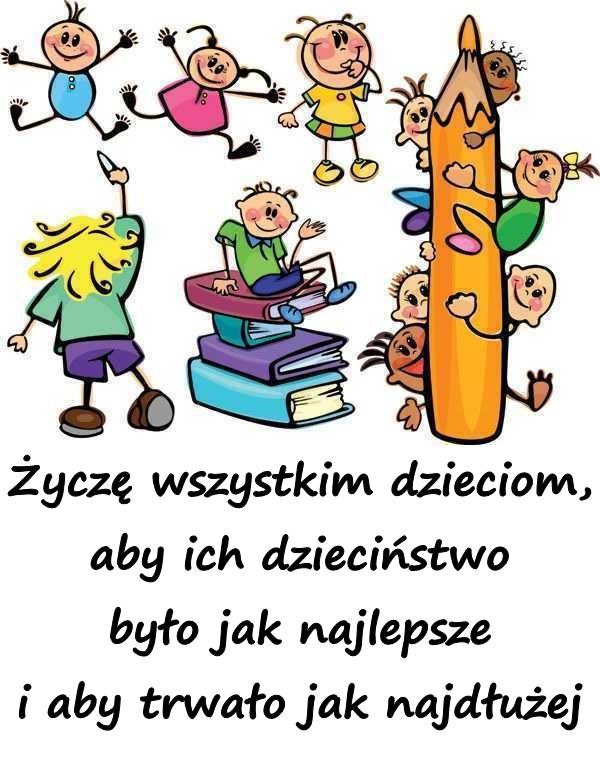 Dzisiaj jest Twoje święto, jeśli chcesz pobaw się  ortografią i wykonaj  wykreślankę. Możesz ją wydrukować i wkleić do zeszytu.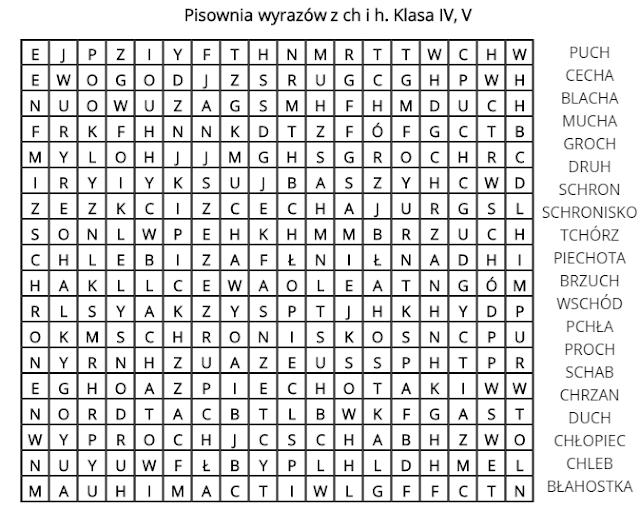 02.06.2020r.Temat: Kiedy używamy wykrzykników?To już kolejna nieodmienna część mowy, którą poznajesz – WYKRZYKNIK.Przepisz do zeszytu i zapamiętaj:Nieodmienne części mowy to: przysłówek, przyimek, spójnik, partykuła, wykrzyknik.Wejdź na podaną niżej stronę i obejrzyj zamieszczony tam filmik.https://www.youtube.com/watch?v=4EzKygq5WVEPrzepisz do zeszytu informację z ramki,, zapamiętaj”, str. 119UWAGA !! może nie zgadzać się czasami numeracja stron, szukaj wtedy po temacie danej lekcji.Wykonaj w zeszycie ćwiczenia: 4, 5,str. 119 ( buźki przerysuj do zeszytu).Uzupełnij zeszyt ćwiczeń, str. 51, ćw. 1 – 4.03.06.2020r.Temat: Sprawdź, ile wiesz.Sprawdź swoje dotychczasowe wiadomości z gramatyki. W tym celu wykonaj samodzielnie zadania: 1 – 16, str. 121 – 123.05.06.2020r.Temat: Tajemnice i niespodzianki przyrody.Przeczytaj na głos fragment opowiadania,, Zachwyt Mary”, str. 244.Zaznacz w tekście fragmenty, które opisują ogród.Spróbuj ustnie opisać komuś ten ogród swoimi słowami.Wykonaj w zeszycie ćwiczenia: 3, 4, str. 246.Przyjrzyj się uważnie obrazowi na str. 247 i odpowiedz w zeszycie na poniższe pytania.